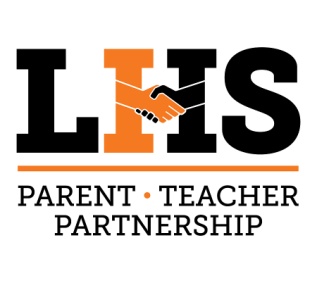 LHS PTPEnglish Book Donation List(updated spring 2018)The Great Gatsby by F. Scott FitzgeraldThe Color of Water by James McBrideThe Crucible by Arthur MillerNight,  Elie WieselTo Kill a Mockingbird, Harper LeeBehind the Beautiful Forevers, Katherine BooFahrenheit 451, Ray BradburyAll Quiet on the Western Front, Erich Maria Remarque The Book Thief, Markus ZusakTheir Eyes Were Watching God, Zora Neale HurstonA Thousand Splendid Suns, Khaled HosseiniLord of the Flies ,William GoldingFencesThe Girl on the TrainMacbethBeowulf
The Lords of Discipline ,Pat Conroy
Ethan Frome ,Edith Wharton
Death of a Salesman ,Arthur Miller
Hamlet ,William Shakespeare
The Kite Runner ,Khaled HousseniOthello (William Shakespeare)
Rosencrantz and Guildenstern Are Dead ,Tom StoppardThe Taming of the Shrew (play)
A Raisin in the Sun (play)
Of Mice and Men